Экзаменационная работа по информатике за 7 класс (демоверсия)Задание 1Статья, набранная на компьютере, содержит 64 страницы, на каждой странице 40 строк, в каждой строке 40 символов. Определите размер статьи в кодировке КОИ-8, в которой каждый символ кодируется 8 битами.1)  100 Кбайт2)  1600 байт3)  800 байт4)  200 КбайтЗадание 2В одной из кодировок Unicode каждый символ кодируется 16 битами. Определите размер следующего предложения в данной кодировке. Любишь кататься  — люби и саночки возить!1)  40 байт2)  80 бит3)  320 бит4)  640 битЗадание 3Мальчики играли в шпионов и закодировали сообщение придуманным шифром. В сообщении присутствуют только буквы из приведённого фрагмента кодовой таблицы:Определите, сколько букв содержит сообщение:101212210102.Задание 4Практическая работаСоздайте в текстовом редакторе документ и напишите в нём следующий текст, точно воспроизведя всё оформление текста, имеющееся в образце.Данный текст должен быть набран шрифтом размером 14 пунктов обычного начертания. Отступ первой строки первого абзаца основного текста  — 1 см. Расстояние между строками текста не менее одинарного, но не более полуторного междустрочного интервала.Основной текст выровнен по ширине; в ячейках первого столбца таблицы применено выравнивание по левому краю, в ячейках второго и третьего столбцов  — по центру. В основном тексте и таблице есть слова, выделенные полужирным, курсивным шрифтом и подчёркиванием. Ширина таблицы меньше ширины основного текста. Таблица выровнена на странице по центру горизонтали.При этом допустимо, чтобы ширина Вашего текста отличалась от ширины текста в примере, поскольку ширина текста зависит от размеров страницы и полей. В этом случае разбиение текста на строки должно соответствовать стандартной ширине абзаца.Интервал между текстом и таблицей не менее 12 пунктов, но не более 24 пунктов. Текст сохраните в своей папке под именем «Административная работа».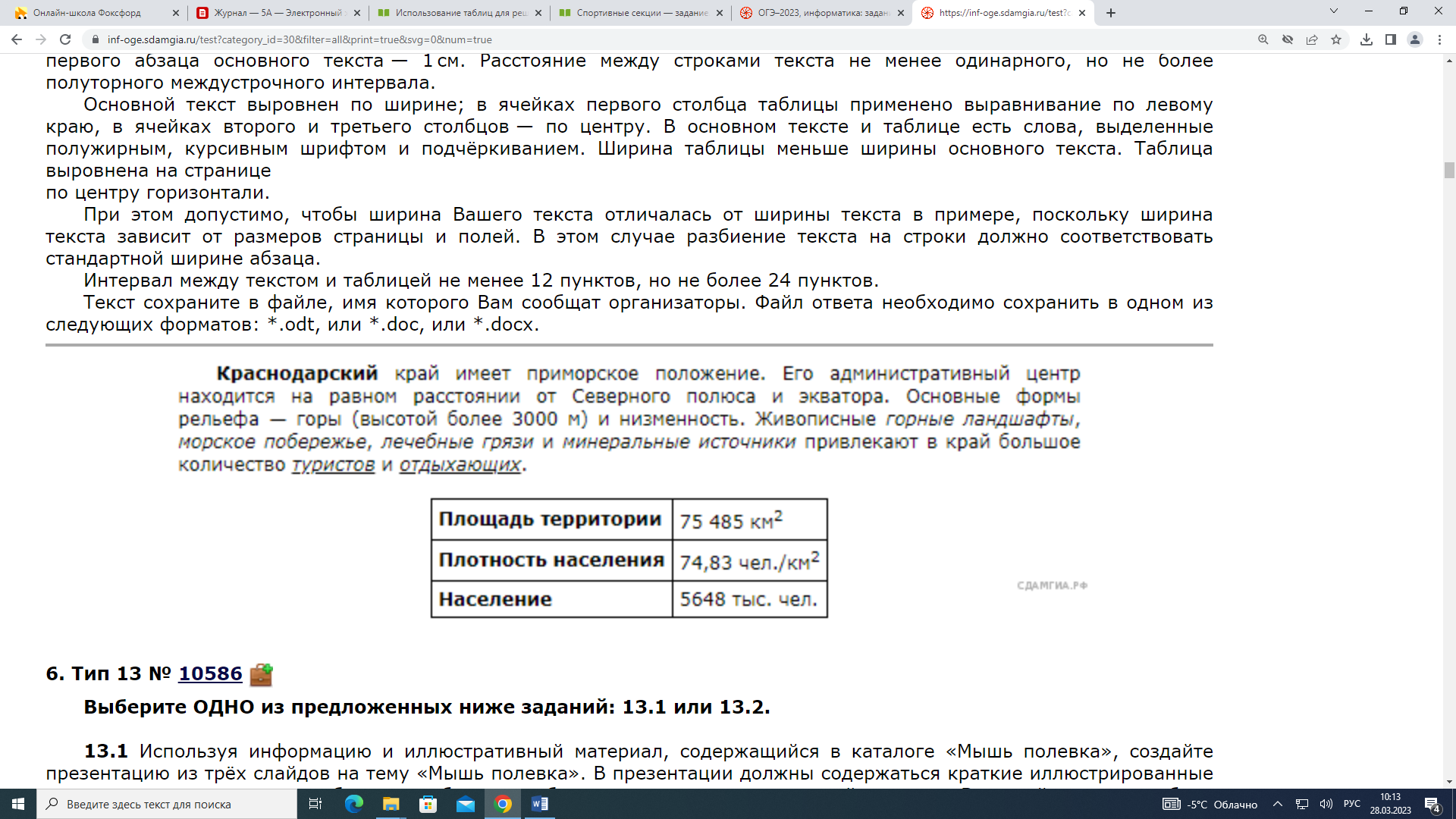 АБВГДЕЖ1011012102022122